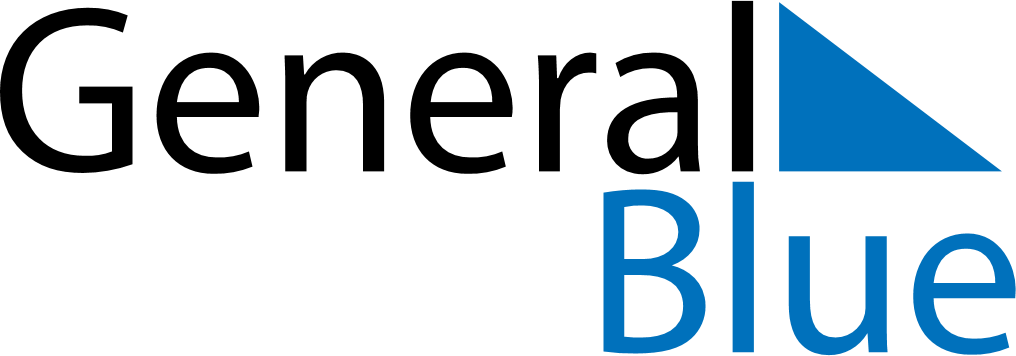 May 2027May 2027May 2027May 2027May 2027May 2027El SalvadorEl SalvadorEl SalvadorEl SalvadorEl SalvadorEl SalvadorMondayTuesdayWednesdayThursdayFridaySaturdaySunday12Labour Day3456789Soldier’s Day10111213141516Mother’s Day171819202122232425262728293031NOTES